FORMULARIO DE POSTULACIÓN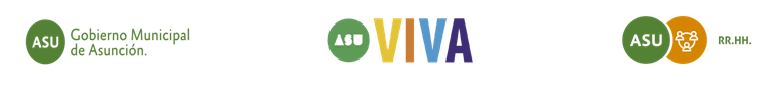 OBSERVACIÓN: Adjuntar documentos respaldatorios del proyecto, programa, plan o actividad postulada. Medios de Verificación de cumplimiento de criterios de elegibilidad: a) Resolución y/o Nota y/o Memorándum que de fe sobre la integración del equipo de trabajo propuesto. b) Plan Operativo Anual o equivalente, correspondiente a la realización de los trabajos. c) Informe administrativo de ejecución y/o gestión que compruebe fehacientemente el nivel de logro de los objetivos y las metas que impactaron de manera notable en el mejoramiento de la gestión municipal. d) Otros: fotos, constancias, reconocimientos, publicaciones, etc.DATOS DE POSTULANTE A EQUIPO DESTACADODATOS DE POSTULANTE A EQUIPO DESTACADOTRABAJO DESTACADO  (consecución de proyectos, planes, programas o actividades):SECTOR AL QUE PERTENECE LA DEPENDENCIA (Dirección Gral./Dirección)DEPENDENCIA QUE POSTULA:Cantidad de funcionarios dentro del equipo:Teléfono/Interno:DESCRIPCIÓN DE PROYECTO/PLAN/PROGRAMA/ACTIVIDADDESCRIPCIÓN DE PROYECTO/PLAN/PROGRAMA/ACTIVIDAD